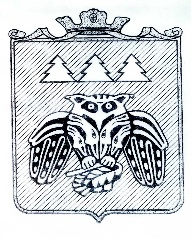                                                       ПОСТАНОВЛЕНИЕ                                         администрации муниципального образованиямуниципального района «Сыктывдинский»«Сыктывдiн» муниципальнöй районынмуниципальнöй юкöнса администрациялöнШУÖМот  27 декабря  2016 года                                                                                    №12/1983О мерах по реализации решения Совета МО МР «Сыктывдинский»от 8 декабря 2016 года  №13/12-2 «О бюджете муниципального образования муниципального района «Сыктывдинский» на 2017 год и плановый период 2018 и 2019 годов»Во исполнение решения Совета муниципального образования муниципального района «Сыктывдинский» от 8 декабря 2016 года №13/12-2 «О бюджете муниципального образования муниципального района «Сыктывдинский» на 2017 год и на плановый период 2018 и 2019 годов», администрация муниципального района «Сыктывдинский» ПОСТАНОВЛЯЕТ:1. Принять к исполнению бюджет муниципального образования муниципального района «Сыктывдинский» на 2017 год и на плановый период 2018 и 2019 годов.Установить, что исполнение бюджета МО МР «Сыктывдинский» на 2017 год и на плановый период 2018 и 2019 годов осуществляется в 2017 году в соответствии со сводной бюджетной росписью и кассовым планом.2. Ответственным исполнителям муниципальных программ МО МР «Сыктывдинский» в рамках исполнения бюджета МО МР «Сыктывдинский» обеспечить достижение в 2017 году утвержденных показателей (индикаторов) соответствующих муниципальных программ.Проекты муниципальных правовых актов МО МР «Сыктывдинский», принятие которых влечет увеличение объема действующих обязательств МО МР «Сыктывдинский», а также предусматривающие принятие новых расходных обязательств МО МР «Сыктывдинский», рассматриваются только при наличии источников покрытия планируемых расходов.Проект муниципального правового акта МО МР «Сыктывдинский» (далее - проект), влекущий возникновение (увеличение) расходных обязательств МО МР «Сыктывдинский», в обязательном порядке согласовывается с управлением финансов.Предложения по внесению изменений в решение о бюджете, представляемые в управление финансов главными распорядителями бюджетных средств, должны содержать:1) расчеты и обоснование причин изменения показателей бюджета, подтверждаемое соответствующими расчетами, с указанием соответствующего кода расходов бюджетной классификации Российской Федерации;2) источник финансового обеспечения, в случае если предлагаемые изменения связаны с увеличением расходов бюджета;3) влияние предлагаемых изменений на показатели (индикаторы) соответствующей муниципальной программы;4) согласование с курирующим заместителем руководителя администрации.В случае отсутствия вышеуказанных документов и отсутствия согласительной визы управления финансов, предложения и проекты муниципальных правовых актов МО МР «Сыктывдинский», принятие которых влечет увеличение объема действующих обязательств МО МР «Сыктывдинский», а также предусматривающие принятие новых расходных обязательств МО МР «Сыктывдинский», возвращаются инициаторам без исполнения.Муниципальные программы подлежат приведению в соответствие с решением о бюджете согласно статье 179 Бюджетного кодекса Российской Федерации.3.Администрирование доходов бюджета по межбюджетным трансфертам, а также возврат межбюджетных трансфертов прошлых лет осуществляется главными администраторами доходов бюджета - отраслевыми (функциональными) органами администрации МО МР «Сыктывдинский», уполномоченными в соответствии с действующим законодательством на использование указанных денежных средств.4. Главным администраторам (администраторам) доходов бюджета обеспечить:1) исполнение утвержденных плановых бюджетных назначений по администрируемым доходам в полном объеме в соответствии с установленным прогнозным заданием в разрезе администрируемых доходов бюджета.2) повышение качества финансового управления, в том числе за счет:- проведения мероприятий по увеличению поступлений по администрируемым доходам бюджета;- принятия мер по сокращению задолженности и своевременному списанию безнадежной к взысканию задолженности по администрируемым доходам бюджета;- усиление работы по взаимодействию со службой судебных приставов в целях взыскания задолженности по неналоговым доходам;- принятия мер по своевременному уточнению невыясненных поступлений для зачисления на соответствующие коды бюджетной классификации Российской Федерации.3) осуществление мероприятий, направленных на повышение качества предоставляемых в управление финансов сведений, необходимых для исполнения доходной части бюджета, предусмотренных муниципальными правовыми актами.5. Главным распорядителям (получателям) бюджетных средств:1) в соответствии с требованиями статей 28, 34, 158, 162 Бюджетного кодекса Российской Федерации обеспечить результативное, эффективное, адресное и целевое использование средств, выделяемых из бюджета, в соответствии с утвержденными им бюджетными ассигнованиями и лимитами бюджетных обязательств;2) обеспечить ведение реестра расходных обязательств, подлежащего исполнению в пределах утвержденных ему лимитов бюджетных обязательств и бюджетных ассигнований, в соответствии с требованиями, установленными Порядком ведения реестра расходных обязательств МО МР «Сыктывдинский»;3) обеспечить своевременное формирование и доведение муниципальных заданий на оказание муниципальных услуг (выполнение работ), подведомственным муниципальным учреждениям в соответствии со статьей 69.2 Бюджетного кодекса Российской Федерации и в соответствии с утвержденными объемами бюджетных ассигнований;4) обеспечить своевременное, качественное и доступное оказание муниципальных услуг (выполнение работ) подведомственными муниципальными учреждениями;5) обеспечить ежемесячный мониторинг и контроль по исполнению муниципальных заданий;6) осуществлять контрольные мероприятия в рамках внутриведомственного контроля за деятельностью подведомственных учреждений;7) обеспечить ежемесячный мониторинг средней заработной платы отдельных категорий работников, определенных майскими Указами Президента Российской Федерации, обеспечить реализацию планов мероприятий «дорожных карт» в соответствующей сфере;8) продолжить работу по усилению контроля за состоянием расчетной дисциплины, полнотой проведения инвентаризации имущества и обязательств, сокращению дебиторской и кредиторской задолженности;9) обеспечить применение принципов эффективного контракта в муниципальных учреждениях;10) не допускать образования по состоянию на 1-е число месяца, следующего за отчетным, просроченной кредиторской, а также необоснованной дебиторской задолженности;При заключении (перезаключении) трудового договора с руководителем муниципального учреждения предусматривать в нем в разделе обязанностей руководителя пункт о недопущении просроченной кредиторской задолженности, превышающей предельно допустимые значения, установленные органом, осуществляющим функции и полномочия учредителя;11) проводить инвентаризацию и оптимизацию сети муниципальных учреждений.Не допускать увеличения численности работников в сравнении с исходными (базовыми) показателями, согласованными с органами исполнительной власти Республики Коми, а также штатной численности, за исключением случаев увеличения количества получателей муниципальных услуг в связи с вводом новых объектов социальной сферы;12) продолжить работу по исполнению мер, направленных на обеспечение оптимизации расходов на административно-управленческий, вспомогательный и обслуживающий персонал с учетом предельной доли расходов на оплату их труда в фонде оплаты труда учреждения - не более 40 процентов (в соответствии с Программойпоэтапного совершенствования системы оплаты труда в государственных (муниципальных) учреждениях на 2012 - 2018 годы, утвержденной распоряжением Правительства Российской Федерации от 26.11.2012 N2190-р);13) обеспечить заключение муниципальных контрактов по капитальным вложениям в объекты капитального строительства не позднее 1 апреля 2017года;14) экономию по начислениям на выплаты по оплате труда направлять в первоочередном порядке наисполнение требований исполнительных документов судов и погашение кредиторской задолженности;15) не допускать роста штатной численности муниципальных служащих и работников,  не относящихся к муниципальным служащим ОМСУ, а также расходов на оплату труда;16) осуществлять исполнение судебных актов на основании исполнительных документов (исполнительный лист, судебный приказ) и решений налогового органа о взыскании налога, сбора, пеней и штрафов, предусматривающих обращение взыскания на средства местного бюджета в соответствии с главой 24.1 Бюджетного кодекса Российской Федерации, статьей 30 федерального закона от 08 мая 2010 года №83-ФЗ «О внесении изменений в отдельные законодательные акты Российской Федерации в связи с совершенствованием правового положения государственных (муниципальных) учреждений» и  порядком, установленным управлением финансов администрации МО МР «Сыктывдинский».Осуществлять исполнение судебных актов (постановлений), предусматривающих обращение взыскания на средства местного бюджета, в соответствии со статьей 219 Бюджетного кодекса Российской Федерации.Осуществлять исполнение исполнительных документов и предписаний, выданных не на основании судебных актов (постановления об административных правонарушениях, постановления органов Пенсионного фонда Российской Федерации, решения комиссий по трудовым спорам и другие), предусматривающих обращение взыскания на средства местного бюджета за счёт виновных лиц;17) обеспечить в случае неисполнения или ненадлежащего исполнения с поставщиками товаров, исполнителями работ, услуг по муниципальным контрактам (договорам):1) выполнение обязательного досудебного порядка урегулирования спора в соответствии с законодательством и с условиями контракта (договора);2) принятие мер по расторжению контракта (договора) по соглашению сторон, а в случае не достижения необходимого соглашения обращение в судебные органы с иском о его расторжении, предусмотрев в исковом заявлении обязательное возмещение убытков и взыскание неустойки в соответствии с законодательством;3) направление информации о поставщике для включения в реестр недобросовестных поставщиков в целях его недопущения к участию в торгах на поставку товаров, выполнение работ, оказание услуг для муниципальных нужд.6.Главным распорядителям, распорядителям, получателям средств бюджета МО МР  «Сыктывдинский», главным администраторам (администраторам) доходов бюджета МО МР «Сыктывдинский» представлять бюджетную (бухгалтерскую) отчетность в управление финансов администрации муниципального района «Сыктывдинский» в порядке, утвержденном Министерством финансов Российской Федерации, в установленные управлением финансов администрации муниципального района «Сыктывдинский» сроки.7. Предоставление из бюджета МО МР «Сыктывдинский» на 2017 год бюджетам сельских поселений безвозмездных поступлений и иных межбюджетных трансфертов, имеющих целевое назначение (далее - целевые средства), осуществляется с учетом следующих положений:1) перечисление целевых средств производится главным распорядителем средств бюджета МО МР «Сыктывдинский»;2) целевые средства отражаются в бюджетах сельских поселений по соответствующим кодам бюджетной классификации Российской Федерации;3) при условии соблюдения установленного Правительством Республики Коми норматива формирования расходов на оплату труда депутатов, выборных должностных лиц местного самоуправления, осуществляющих свои полномочия на постоянной основе, и муниципальных служащих, замещающих должности муниципальной службы;4) перечисление межбюджетных трансфертов по передаваемым полномочиям по содержанию дорог, разработке генеральных планов, производится при предоставлении администрациями сельских поселений актов выполненных работ;5) перечисление межбюджетных трансфертов по подпрограмме «Содействие занятости населения» муниципальной программы «Создание условий для развития социальной сферы» производится на основании заявок главных распорядителей средств бюджетов.Расходование целевых межбюджетных трансфертов производится главными распорядителями средств бюджетов по мере зачисления на их расчетные (лицевые) счета.8. Выделение и расходование средств субсидий и субвенций, полученных из бюджета Республики Коми, в соответствии с Правилами предоставления из республиканского бюджета Республики Коми с софинансированием расходов местного бюджета, регламентируются Соглашением о предоставлении данных средств.9. В случае выявления уполномоченными органами муниципального финансового контроля при проведении контрольных мероприятий фактов неправомерного, нецелевого использования средств бюджета МО МР «Сыктывдинский» суммы, израсходованные незаконно или не по целевому назначению, подлежат возврату в бюджет МОМР «Сыктывдинский» в установленном законодательством Российской Федерации порядке в течение одного месяца после выявления указанных нарушений.10. Установить, что получатели средств бюджета МО МР «Сыктывдинский» при заключении договоров (муниципальных контрактов) на поставку товаров, выполнение работ, оказание услуг в пределах доведенных им в установленном порядке соответствующих лимитов бюджетных обязательств на 2017 год и на плановый период 2018 и 2019 годов вправе предусматривать авансовые платежи:1) в размере 100 процентов суммы договора (муниципального контракта), но не более лимитов бюджетных обязательств, доведенных на соответствующий финансовый год, - по договорам (муниципальным контрактам) об оказании услуг связи, о подписке на печатные издания и их доставке, о приобретении печатных изданий, об обучении на курсах повышения квалификации, по профессиональной подготовке, переподготовке, повышению квалификации безработных граждан, а также женщин в период отпуска по уходу за ребенком до достижения им возраста трех лет, включая обучение в другой местности, об участии в семинарах, конференциях, об оказании услуг по участию команд школьников Сыктывдинского района во Всероссийской олимпиаде (конкурсе) школьников, об осуществлении технологического присоединения энергопринимающих устройств к электрическим сетям, максимальная мощность которых не превышает 15 кВт включительно, об оказании услуг по проведению государственной экспертизы проектной документации и результатов инженерных изысканий, об оказании услуг по проведению проверки сметной стоимости инвестиционных проектов, связанных со строительством, реконструкцией, техническим перевооружением (если такое перевооружение связано со строительством или реконструкцией объекта капитального строительства) объектов капитального строительства, на предмет достоверности использования направляемых на капитальные вложения средств республиканского бюджета Республики Коми и бюджета МО МР «Сыктывдинский», о приобретении горюче-смазочных материалов, авиа- и железнодорожных билетов, билетов для проезда городским, пригородным, междугородним и международным транспортом, о перевозке пассажиров, путевок на санаторно-курортное лечение, по договорам обязательного страхования гражданской ответственности владельцев транспортных средств, иных видов обязательного страхования, предусмотренных законодательством Российской Федерации, нормативными правовыми актами Республики Коми, об участии в долевом строительстве, о проведении культурно-массовых, молодежных и спортивных мероприятий в городах и районах Республики Коми, о предоставлении медицинских услуг в республиканских специализированных медицинских учреждениях, подведомственных Министерству здравоохранения Республики Коми, и в других медицинских учреждениях, находящихся в ведении Республики Коми и муниципального образования, а также по договорам (муниципальным контрактам), связанным с мероприятиями по ликвидации последствий чрезвычайных ситуаций и проведением аварийно-спасательных и других неотложных работ;  2) в размере до 30 процентов суммы договора (муниципального контракта), но не более 30 процентов лимитов бюджетных обязательств, доведенных на соответствующий финансовый год, – по остальным договорам (муниципальным контрактам), если иное не предусмотрено нормативными правовыми актами Российской Федерации, нормативными правовыми актами Республики Коми, нормативными правовыми актами муниципального образования муниципального района «Сыктывдинский».11. Установить, что в 2017 году казначейское сопровождение муниципальных контрактов (контрактов, договоров, соглашений), предусмотренных статьей 25 Решения Совета МО МР «Сыктывдинский» «О бюджете муниципального образования муниципального района «Сыктывдинский» на 2017 год и плановый период 2018 и 2019 годов», осуществляется в следующем порядке:1) средства бюджета МО МР «Сыктывдинский», являющиеся источником финансового обеспечения муниципальных контрактов (контрактов, договоров, соглашений), подлежащих казначейскому сопровождению в соответствии с частью 2 статьи 25 Решения Совета МО МР «Сыктывдинский» «О бюджете муниципального образования муниципального района «Сыктывдинский» на 2017 год и плановый период 2018 и 2019 годов», (далее - целевые средства) перечисляются на основании платежных документов получателей средств бюджета МО МР «Сыктывдинский», заключивших указанные муниципальные контракты (контракты, договоры, соглашения), на счет, открытый Управлению финансов администрации МО МР «Сыктывдинский» в учреждении Центрального банка Российской Федерации для учета денежных средств организаций, не являющихся участниками бюджетного процесса;2) кассовые операции с целевыми средствами, указанными в подпункте 1 настоящего пункта, учитываются на лицевых счетах для учета операций со средствами юридического лица, не являющегося участником бюджетного процесса, открываемых юридическим лицам, получающим средства из бюджета МО МР «Сыктывдинский» в соответствии с заключенными муниципальными контрактами (контрактами, договорами, соглашениями), подлежащими казначейскому сопровождению, (далее - юридические лица) в Управление финансов администрации МО МР «Сыктывдинский» в порядке, установленном Управлением финансов администрации МО МР «Сыктывдинский»;3) основаниями для открытия юридическим лицам лицевых счетов для учета операций со средствами юридического лица, не являющегося участником бюджетного процесса, являются муниципальные контракты (контракты, договоры, соглашения), заключенные между указанными в подпункте 1 настоящего пункта получателями средств  бюджета МО МР «Сыктывдинский» и юридическими лицами;4) санкционирование расходов юридических лиц, источником финансового обеспечения которых являются целевые средства, осуществляется в соответствии со сведениями о направлениях использования целевых средств, согласованными получателями средств бюджета МО МР «Сыктывдинский», указанными в подпункте 1 настоящего пункта, в порядке, установленном Управлением финансов администрации МО МР «Сыктывдинский», который должен содержать в том числе условие о запрете перечисления средств юридических лиц, поступивших на счет, указанный в подпункте 1 настоящего пункта:на счета, открытые юридическому лицу в кредитной организации (за исключением случаев оплаты расходов на оплату труда с учетом начислений и социальных выплат, источником финансового обеспечения которых являются целевые средства, возмещения произведенных юридическим лицом расходов (части расходов), если нормативными правовыми актами, регулирующими порядок предоставления целевых средств, предусмотрена возможность такого возмещения, оплаты фактически выполненных работ, оказанных услуг, поставленных товаров);в качестве взноса в уставный капитал другого юридического лица, если положениями нормативных правовых актов, регулирующих порядок предоставления целевых средств, не предусмотрена возможность перечисления целевых средств иным юридическим лицам;в целях размещения целевых средств на депозиты, а также в иные финансовые инструменты.12. В соответствии с абзацем вторым подпункта 2 пункта 25 Решения Совета муниципального образования муниципального района «Сыктывдинский» «О бюджете муниципального образования муниципального района «Сыктывдинский» на 2017 год и плановый период 2018 и 2019 годов» от 08.12.2016 года №13/12-2 утвердить перечень субсидий юридическим лицам (за исключением субсидий бюджетным и автономным учреждениям муниципального образования муниципального района «Сыктывдинский»), которые в 2017 году подлежат казначейскому сопровождению, согласно приложению №1.13. Разрешить сельским поселениям «Мандач», «Озёл», «Яснэг»,  в периоды осенней и весенней распутицы (паводка) выплату заработной платы и выплаты социального характера производить досрочно.14. Установить, что перераспределение бюджетных ассигнований в пределах утвержденных решением о бюджете МО МР «Сыктывдинский» объема бюджетных ассигнований резерва средств на уплату налога на имущество организаций органами местного самоуправления, муниципальными бюджетными, автономными и казенными учреждениями муниципального образования муниципального района «Сыктывдинский» производится на основании ходатайств главных распорядителей средств бюджета МО МР «Сыктывдинский».15. Установить, что отчет об исполнении бюджета МО МР «Сыктывдинский» за 1 квартал, полугодие и 9 месяцев, составленный в порядке, установленном Министерством финансов Российской Федерации для составления и представления годовой, квартальной и месячной отчетности об исполнении бюджетов бюджетной системы Российской Федерации получателями бюджетных средств, предоставляется управлением финансов администрации муниципального района «Сыктывдинский» на утверждение администрации МО МР «Сыктывдинский» не позднее соответственно 1 мая, 1 августа, 1 ноября текущего финансового года для дальнейшего направления в Совет МО МР «Сыктывдинский» и Контрольно-счетную палату МО МР «Сыктывдинский».16. Управлению финансов администрации МО МР «Сыктывдинский» обеспечивать в первоочередном порядке проведение кассовых выплат за счет средств местных бюджетов, за исключением кассовых выплат, источником которых являются межбюджетные трансферты федерального и республиканского бюджетов, имеющих целевое назначение, в части расходов:1) на оплату труда и начислений на выплаты по оплате труда, социальное обеспечение и иные выплаты населению, закупку товаров, работ и услуг для обеспечения муниципальных нужд в части приобретения услуг связи, коммунальных услуг, горюче-смазочных материалов, продуктов питания;2) по перечислению субсидий бюджетным и автономным учреждениям на финансовое обеспечение муниципального задания на оказание муниципальных услуг (выполнение работ) и иные цели в части расходов, предусмотренных подпунктом 1 настоящего пункта, а также межбюджетных трансфертов бюджетам поселений в части дотаций.17. Настоящее постановление является обязательным для всех главных распорядителей средств бюджета. За невыполнение постановления руководители структурных подразделений администрации МО МР «Сыктывдинский», заместители руководителя администрации муниципального района несут персональную ответственность.18. Ознакомить с настоящим постановлением заместителей руководителя администрации муниципального района, руководителей структурных подразделений администрации МО МР «Сыктывдинский» под роспись (ответственный – С.И. Соколова).19. Контроль за исполнением настоящего постановления возложить на первого заместителя руководителя администрации муниципального района (К.М. Баранов).20. Настоящее постановление вступает в силу с 1 января 2017 года.Первый заместитель руководителяадминистрации муниципального района                                                               К.М. БарановПриложение 1к постановлению администрации МО МР «Сыктывдинский»От 27 декабря 2016г. №12/1983ПЕРЕЧЕНЬСУБСИДИЙ ЮРИДИЧЕСКИМ ЛИЦАМ (ЗА ИСКЮЧЕНИЕМ СУБСИДИЙ БЮДЖЕТНЫМ И АВТОНОМНЫМ УЧРЕЖДЕНИЯМ МУНИЦИПАЛЬНОГО ОБРАЗОВАНИЯ МУНИЦИПАЛЬНОГО РАЙОНА «СЫКТЫВДИНСКИЙ»), КОТОРЫЕ В 2017 ГОДУ ПОДЛЕЖАТ КАЗНАЧЕЙСКОМУ СОПРОВОЖДЕНИЮ 

№ п/пНаименование главного распорядителя средств бюджета муниципального образования муниципального района «Сыктывдинский»Наименование расходов бюджета муниципального образования муниципального района «Сыктывдинский»1.Администрация муниципального образования муниципального района «Сыктывдинский»Субсидии на финансовое обеспечение (возмещение) затрат в связи с производством (реализацией) товаров, выполнением работ, оказанием услуг, в целях предупреждения банкротства в размере, достаточном для погашения денежных обязательств и обязательных платежей и восстановления платежеспособности должника.